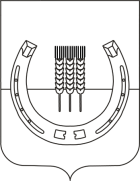 АДМИНИСТРАЦИЯСПАССКОГО СЕЛЬСКОГО ПОСЕЛЕНИЯСПАССКОГО МУНИЦИПАЛЬНОГО РАЙОНАПРИМОРСКОГО КРАЯПОСТАНОВЛЕНИЕ26 декабря 2018 года                               с. Спасское                                                     № 139О внесении изменений в постановление администрации Спасского сельского поселения от 09 сентября 2015 года № 176 «Об утверждении муниципальной программы «Развитие торговли в Спасском сельском поселении на 2016-2018 годы»Руководствуясь Уставом Спасского сельского поселения, администрация Спасского сельского поселения,ПОСТАНОВЛЯЕТ:1Внести следующие изменения в постановление администрации Спасского сельского поселения от 10 сентября 2015 года № 177 «Об утверждении муниципальной программы «Развитие торговли в Спасском сельском поселении на 2016-2018 годы»:1.1. Раздел «Объемы и источники финансирования Программы» паспорта муниципальной программы изложить в новой редакции:1.2. Абзац 2 пункта 4 изложить в новой редакции:«Общий объем финансирования за счет бюджетных средств составляет 17,4 тыс. рублей.».1.3 Пункт 2.1 перечня мероприятий, утвержденных приложением № 1 к муниципальной программе «Развитие торговли в Спасском сельском поселении на 2016-2018 годы» изложить в новой редакции:2. Настоящее постановление вступает в силу после официального опубликования.3. Контроль за исполнением настоящего постановления оставляю за собой.Глава администрацииСпасского сельского поселения	                                                                               А.В. ДеркачОбъемы и источники финансирования ПрограммыОбщий объем финансирования программных мероприятий на 2016-2018 годы составит 17,4 тыс. рублейОбщий объем финансирования программных мероприятий на 2016-2018 годы составит 17,4 тыс. рублейОбщий объем финансирования программных мероприятий на 2016-2018 годы составит 17,4 тыс. рублейОбщий объем финансирования программных мероприятий на 2016-2018 годы составит 17,4 тыс. рублейОбщий объем финансирования программных мероприятий на 2016-2018 годы составит 17,4 тыс. рублейОбъемы и источники финансирования ПрограммыИсточник финансированияВсего, тыс. рублей2016 год, тыс. рублей2017 год, тыс. рублей2018 год, тыс. рублейОбъемы и источники финансирования ПрограммыВсего 17,417,4--Объемы и источники финансирования Программыбюджет Спасского сельского поселения17,417,4--2.12.1Проведение конкурса «Лучшее предприятие торговли Спасского сельского поселения»Бюджет Спасского сельского поселения1июня-1 сентября каждого года017,417,4--Администрация Спасского сельского поселенияСтимулирование предприятий торговли к качественному, вежливому обслуживанию и хорошему внешнему виду торгового объекта